World’s Busiest Container Ports, Top 20, 2004 – 2011
Total number of actual twenty-foot equivalent units (TEUs)Source: http://en.wikipedia.org/wiki/List_of_world%27s_busiest_container_portsRankPortCountry201120102009200820072006200520041ShanghaiChina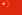 31,74029,06925,00227,98026,15021,71018,08414,5572SingaporeSingapore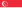 29,94028,43125,86629,91827,93224,79223,19221,3293Hong KongChina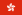 24,38023,69920,98324,24823,88123,53922,42721,9844ShenzhenChina22,57022,51018,25021,41421,09918,46916,19713,6155BusanSouth Korea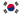 16,17014,19411,95413,42513,27012,03911,84311,4306Ningbo-ZhoushanChina14,72013,14410,50211,2269,3497,0685,2084,0067GuangzhouChina14,26012,55011,19011,0019,2006,6004,6853,3088QingdaoChina13,02012,01210,26010,3209,4627,7026,3075,1409DubaiUnited Arab Emirates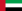 13,01011,60011,12411,82710,6538,9237,6196,42910RotterdamNetherlands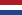 11,88011,1409,74310,78410,7919,6559,2878,28111TianjinChina11,59010,0808,7008,5007,1035,9504,8013,81412KaohsiungTaiwan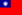 9,6409,1808,5819,67710,2579,7759,4719,71413Port KlangMalaysia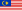 9,6008,8707,3097,9707,1206,3265,5445,24414HamburgGermany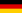 9,0407,9107,0079,7379,8908,8628,0887,00315AntwerpBelgium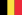 8,6608,4707,3098,6638,1767,0196,4826,06416Los AngelesUnited States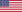 7,9407,8306,7487,8508,3558,4707,4857,32117Tanjung PelepasMalaysia7,5006,5406,0005,6005,5004,7704,1774,02019XiamenChina6,4705,8204,6805,0354,6274,0193,3422,87220DalianChina6,4005,2604,5524,5034,5743,2122,6652,211